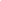 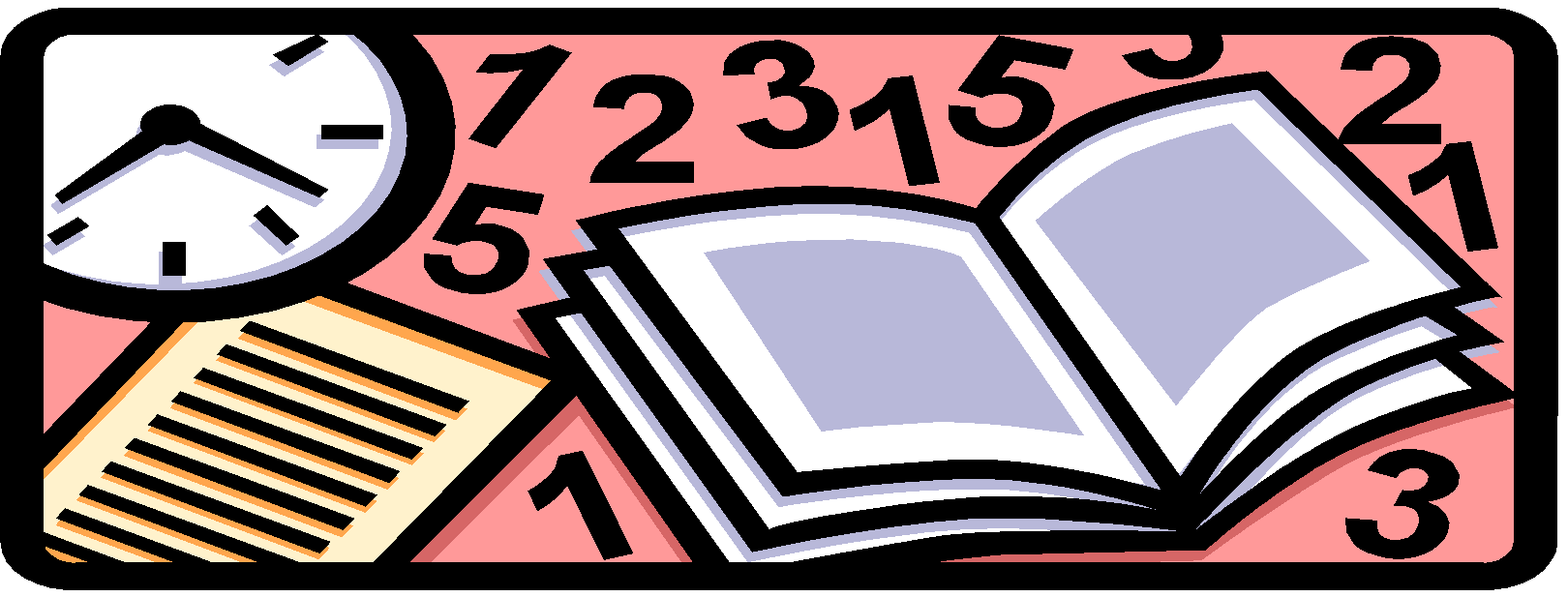 SchoolDay PeriodsREGULAR   DAY 1 / 3REGULAR DAY  2 / 4LATE STARTASSEMBLYSCHEDULEEARLY DISMISSAL8:45–9:45 amStaff / TeamMeetingsProfessional Learning CommunityAnnounce-ments8:50 am –9:00 amAnnounce- ments8:50 am –9:00 am 9:50 am - 10:00 am8:50 am –9:00 am8:50 am- 9:00 amPeriod 19:00 am-10:16 amPeriod 59:00 am-10:16 am10:00 am-11:01 am9:00 am-10:00 am9:00 am-9:50 am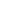 Period 210:20 am –11:36 amPeriod 610:20 am –11:36 am11:05 am - 12:06 amAssembly10:04-11:04 amPeriod 2/611:04-12:04 pm9:55 am - 10:50 pmLUNCH11:36 am –12:31 pmLUNCH11:36 am –12:31 pm12:06 pm  -1:01 pm12:04 am –1:04 pmBreak10:50 am-11:10 amPeriod 312:36 pm –1:52 pmPeriod 712:36 pm–1:52 pm1:06 pm - 2:07 pm1:08 pm-2:08 pm11:15 am - 12:10 pmPeriod 41:56 pm –3:12 pmPeriod 81:56 pm –3:12 pm2:11 pm - 3:12 pm2:12 pm –3:12 pm12:15 pm - 1:10 pm